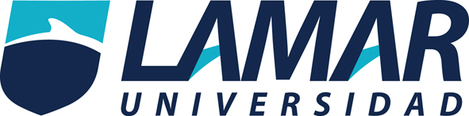 Oscar Alberto Flores Romero3ª maestra: Ana Karina Fletes Arrezola Análisis y argumento Portafolio 3er semestre ACTIVIDAD 1FUNCIONES E INTENCIONES COMUNICATIVAS ACTIVIDAD 2El papa se molestó a causa de una persona que lo jaló detrás de las vallas en un encuentro con jóvenes en Morelia.La reacción del papa diciendo “no sea egoísta, no sea egoísta”  provocó reacciones con humor y se comenzó a posicionar el hashtag #MeEnojoComoElPapa.Siguió impartiendo bendiciones con el resto de la gente poco después del incidenteTexto 2Una niña nació en una tierra donde se disparan rifles al aire para celebrar la llegada de un hijo varón, mientras que a las hijas se las oculta tras una cortina y su función en la vida no es más que preparar la comida y procrear.Una vecina ayudó a su madre en cuanto al hospital, mientras que un primo de su padre les hizo un regalo de dineroEl árbol genealógico de su clan solo mostraba la línea masculina, entonces su padre trazó una línea que bajaba desde su nombre y en el extremo escribió MalalaTexto 3En reconocimiento a su labor y al mensaje cívico y de justicia social que representa, Rigoberta Menchú Tum , fue distinguida en 1992 con el Premio Nobel de la Paz. Con los recursos financieros que recibió de este galardón estableció la Fundación Rigoberta Menchú TumPresenció el asesinato de su hermano de dieciséis años por los terratenientes que querían echar a los indígenas de sus tierras.El 31 de enero de 1980 su padre murió quemado en la embajada de España en Guatemala, donde se había encerrado junto con treinta y siete personas para protestar por la situación indígena durante el asalto que realizó la policíaSu madre fue secuestrada, torturada y asesinada por grupos paramilitares.
Publicó La Nieta de los Mayas y 'El vaso de miel', ambos son reflejos de su "entorno familiar y comunitario".Texto 4El protagonista sentía una extraordinaria afición por los animales, pasaba en su compañía casi todo el tiempo y nada le hacía más feliz que cuando los alimentaba o acariciaba, incluso encontró una mujer con una disposición semejante a la suya, con la que se casóTenían pájaros, un pez dorado, un perro hermosísimo, conejitos, un pequeño mono y un gato. Este ultimo , llamado Plutón,  era su gato favorito.Una noche, alcoholizado, lleno de rabia y ginebra, hizo saltar un ojo del gato deACTIVIDAD 3ÍndicePortadaÍndiceEstrategias para una lectura eficazEjerciciosLectura oralLectura silenciosaLectura superficialLectura selectivaLectura de comprensiónLectura reflexiva/críticaLectura recreativaAnexosObjetivoCon  este manual pretendo ayudar a mejorar la lectura eficaz, además de mejorar el desempeño en distintos tipos de lectura, pues estos son de mucha ayuda a la hora del estudio y también cuando se lee por diversión.Este manual está creado para estudiantes de bachilleratoEstrategias de lectura eficaz1-.MuestroConsiste en observar imágenes y palabras que funcionan como índices del contenido2-.PredicciónEs el conocimiento del lector que le permite predecir el final,la lógica de una explicación o la paráfrasis del texto3-.AnticipaciónAnticipar un significado de acuerdo al tema, consiste también en rectificar y corregir4-.Confirmación y autocorrecciónCuando los 2 pasos anteriores son correctos, el lector confirma y/o corrige según el resultado5-.InferenciaDeducir información que no aparece explícitamente en el texto,osea , la interpretación Ejercicios de tipos de lecturaLectura oralLeer el texto, variando la intensidad según el tamaño de las letrasEn el ejemplo que se da a continuación, vemos que las letras tienen diferentes tamaños; lo que debemos hacer es leer ese párrafo respetando el tamaño de las letras. Si es una letra grande la leeremos más fuerte, si es una letrra pequeñita la leeremos en voz baja. Si en un renglón las letras se achican, nosotros también iremos bajando el tono de nuestra voz."El mundo está preocupado porque
los tigres de Bengala se extin-
guen, por eso cada tanto mandan
a alguien para que los cuente.
"La última vez le toco a Jerónimo
Walawalkar Evans, un muy ex-
perto contador de tigres, persona
lista y meticulosa que nunca se per-
mitió distracciones en su oficio."Jugar a leer un párrafo, de unos 4 ó 5 renglones, de distintas maneras. (Como si estuviéramos borrachos, asustados, riéndonos, llorando, con mucho sueño, a los gritos, tosiendo, con misterio (susurrando), muy apurados, enojados y regañando, muy lento)."El mundo está preocupado porque
los tigres de Bengala se extin-
guen, por eso cada tanto mandan
a alguien para que los cuente.
"La última vez le toco a Jerónimo
Walawalkar Evans, un muy ex-
perto contador de tigres, persona
lista y meticulosa que nunca se per-
mitió distracciones en su oficio."Lectura silenciosaLee atentamente este texto:Las tortugas que viven en el mar son muy grandes. Son animales que pueden vivir mucho tiempo.

Ponen huevos que entierran en la arena de la playa y de esos huevos salen tortuguitas pequeñas. Las tortuguitas nadan hasta el mar y allí van creciendo.Responde a las siguientes preguntas:   ¿Las tortugas del mar son grandes o pequeñas?       ¿Dónde ponen sus huevos las tortugas?¿En qué otro lugar hay tortugas?El abeto es un árbol que suele vivir en lugares muy fríos. Vive junto a otros árboles y forma bosques. En los abetos viven muchos animales: ardillas, pájaros, hormigas. Los abetos son muy altos y pueden vivir muchos años. Muchas veces viven en montañas y en invierno se llenan de nieve.
Responde a las siguientes preguntas:   Las ardillas viven en los abetos.Los abetos viven en lugares cálidos.Los bosques están formados por muchos árboles.Los abetos nunca se llenan de nieve.Los abetos son muy bajos.En los abetos no pueden vivir los pájaros.Los abetos dan sombra.Lectura superficial-Técnica de las tres páginas: sirve para incrementar la velocidad de la lectura. Deberás seleccionar tres páginas consecutivas. La primera leerla normal, la segunda intentar leerla más rápido y la tercera lo más veloz posible, intentando comprender lo más posible.- Técnica de la postal: se precisa un texto y una postal, con ésta irás bajando línea por línea cuando se termina de leerla, intentando incrementar la velocidad cada vez más.Lectura selectiva                                                                                           Encontrar la palabra palo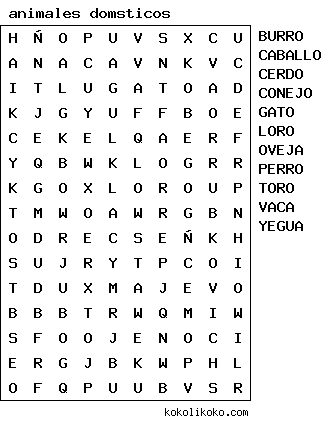 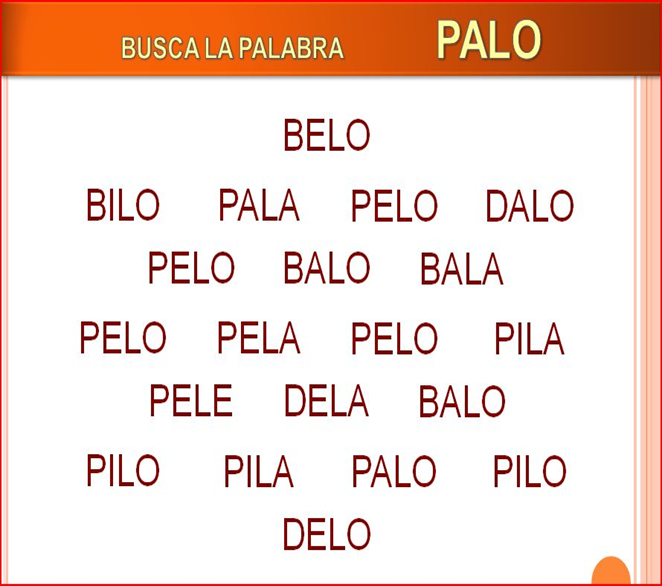 Lectura comprensivaLECTURA 1Los primeros pasos para los actualesvideojuegos se  producen  en los años 40, cuando los técnicos americanos desarrollaron el primer simulador de vuelo, destinado al entrenamiento de  pilotos.  En 1962 apareció la tercera generación de computadoras, con reducción de su tamaño y costo de manera drástica; y a partir de ahí el proceso ha sido continuo. En 1969 nació el microprocesador, que en un reducido espacio producía mayor potencial de información que los grandes  computadoras  de los años 50. Es lo que constituye el corazón de nuestras computadoras, videojuegos y calculadoras.En 1970 aparece el disco flexible y en 1972 se desarrolla el primer juego, llamado PONG, que consistía en una rudimentaria partida de tenis o ping-pong. En 1977, la firma Atari lanzó al mercado el primer sistema de videojuegos en cartucho, que alcanzó un gran éxito en Estados Unidos y provocó, al mismo tiempo, una primera preocupación sobre los posibles efectos de los videojuegos en la conducta de los niños.Luego de una voraz evolución, en la que el constante aumento de la potencia de los microprocesadores y de la memoria permitieron nuevas  mejoras, en 1986 la casa Nintendo lanzó su primer sistema de videojuegos que permitió la presentación de unos juegos impensables nueve años  atrás.  La  calidad del movimiento, el color y el sonido, así como la imaginación de los creadores de juegos fueron tales que, unidos al considerable abaratamiento relativo de dichos videojuegos, a comienzos de los 90, en nuestro país se extendieron de manera masiva los  juegos creados por las dos principales compañías, Sega y Nintendo; y en poco tiempo se constituyeron en uno de los juguetes preferidos de los niños.La extensión masiva de los videojuegos en los años 90 ha provocado una segunda oleada de investigaciones, en la medicina, la sociología, la psicología y la educación, además de la preocupación y las valoraciones que dichos juegos han recibido por parte de padres, educadores  y  principalmente los medios de comunicación, para quienes generalmente los videojuegos son vistos como algo negativo y perjudicial. Las más prestigiosas universidades, revistas y publicaciones son sensibles a la preocupación por una de las tendencias preferidas a la hora de elegir los juegos, no solo de los niños y adolescentes, sino también de jóvenes y adultos.

1. ¿Cuál es el tema central del texto?
A) Relación entre computadoras y videojuegos novedosos.
B) Los videojuegos y las consideraciones psicosociales.
C) Surgimiento de las empresas Atari, Nintendo y Sega.
D) La expansión de los videojuegos y su peligro inherente.
E) Evolución de los videojuegos y el debate sobre sus efectos. 


2. En relación a los videojuegos y los progresos logrados entre 1969 y 1977, es incompatible afirmar que, como consecuencia, se produjo:
A) Un acelerado proceso de aceptación, pero también recelo.
B) Éxito de ventas y aceptación total, entusiasta y sin reparos.
C) Una potenciación cada vez mayor del microprocesador. 
D) Aprovechamiento del cromatismo, el sonido y el dinamismo.
E) Interés en el tema por parte de científicos e instituciones.


3. El término VORAZ, en el tercer párrafo del texto, alude a:
A) escándalo.
B) consumismo.
C) agresividad.
D) rapidez.
E) dependencia.


4. Se puede inferir de lo expuesto en el texto que: 
A) La empresa Sega tuvo una duración prolongada en videojuegos.
B) Fue en países asiáticos que se revolucionó los videojuegos.
C) En cuanto a comunicación, los videojuegos resultan nocivos.
D) La empresa Atari fue la pionera en la creación de videojuegos.
E) La medicina, la psicología y la sociología investigan los videojuegos. 


5. Si los microprocesadores no se hubieran potenciado, seguramente:
A) no habría ningún videojuego y tampoco habría violencia.
B) las computadoras habrían tardado en popularizarse.
C) la revolución de los videojuegos no se habría dado.
D) las investigaciones sobre los videojuegos continuarían.
E) no se habrían desarrollado videojuegos de gran calidad.Lectura crítica/reflexivaLectura Crítica
La lectura crítica va más allá de la comprensión de lo que el autor está diciendo. El lector crítico 
también busca las razones del autor. Cada autor tiene un motivo que lo lleva a escribir. Cada autor 
trata de convencer al lector de que lo que está diciendo es correcto y debe ser aceptado como verdad: 
el lector crítico considera en su lectura el propósito del autor.

Se trata de detectar también el punto de vista del autor o sus prejuicios. El lector crítico evalúa 
cuidadosamente el argumento que el autor le presenta. Y se hace cuestionamientos tales como: 
¿Es o son estos argumentos válidos? ¿Son los datos precisos? ¿Las conclusiones a las que llega, 
son razonables? Estas y otras preguntas a su vez mantienen el nivel de atención y concentración 
del lector, que encuentra allí la motivación para seguir leyendo.

En resumen, el lector crítico es escéptico. El no acepta automáticamente lo que aparece en la página 
como verdadero y exacto. El lector crítico lee con una mente cuestionadora.Cuestionario de Comprensión:1. El propósito principal de este texto es:a. Preguntar y responder preguntas sobre la lectura.b. El lector crítico lee con mente cuestionadora.c.  Explicar cuán engañosos pueden ser autores desconocidos.2. El lector crítico:a. Se preocupa sólo por la velocidad.b. Se preocupa sólo por la comprensión.c.  Se preocupa por conocer el propósito del autor.3. El lector crítico es consciente:a. Del punto de vista del autor.b. De la apariencia del autor.c.  De los talentos del autor.4. El lector crítico:a. Acepta el argumento del autor.b. Rehusa el argumento del autor.c.  Analiza cuidadosamente la validez del argumento del autor.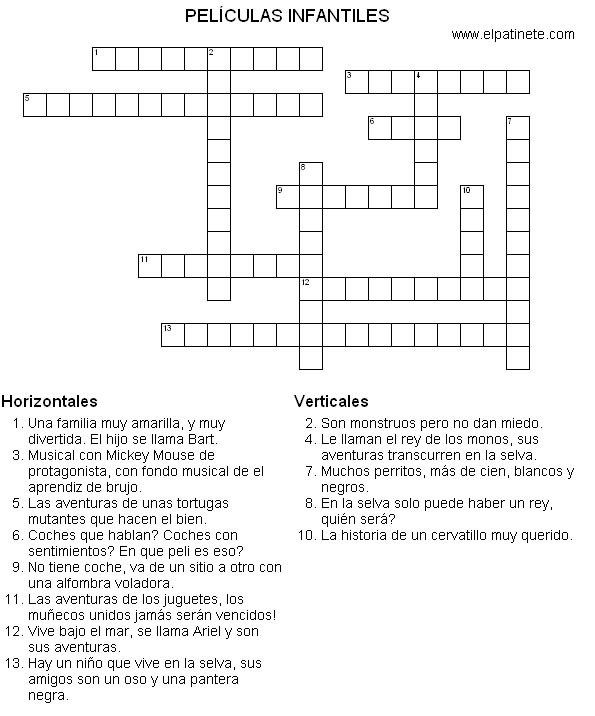  Lectura recreativaYo soy la Sombra.A través de la ciudad doliente, huyo.A través de la desdicha eterna, me fugo.Por la orilla del río Arno, avanzo con dificultad, casi sin aliento...tuerzo a la izquierda por la via dei Castellani y enfilo hacia el norte,escondido bajo las sombras de los Uffizi.Pero siguen detrás de mí.Sus pasos se oyen cada vez más fuertes, me persiguen con impla-cable determinación.Hace años que me acosan. Su persistencia me ha mantenido en laclandestinidad..., obligándome a vivir en un purgatorio..., a trabajarbajo tierra cual monstruo ctónico.Yo soy la Sombra.Ahora, en la superficie, levanto la vista hacia el norte, pero soy in-capaz de encontrar un camino que me lleve directo a la salvación...,pues los Apeninos me impiden ver las primeras luces del amanecer.Paso por detrás del palazzo con su torre almenada y su reloj conuna sola aguja...; me abro paso entre los primeros vendedores de lapiazza di San Firenze, con sus roncas voces y su aliento a lampredottoy a aceitunas al horno. Tras pasar por delante del Bargello, me dirijohacia el oeste en dirección a la torre de la Badia y llego a la verja dehierro que hay en la base de la escalera.Aquí ya no hay lugar para las dudas.Abro la puerta y me adentro en el corredor a partir del cual —lo7sé— ya no hay vuelta atrás. Obligo a mis pesadas piernas a subir laestrecha escalera... cuya espiral asciende en suaves escalones de már-mol, gastados y llenos de hoyos.Las voces resuenan en los pisos inferiores. Implorantes.Siguen detrás de mí, implacables, cada vez más cerca.No comprenden lo que va a ocurrir... ¡Ni lo que he hecho por ellos!¡Tierra ingrata!Mientras voy subiendo, acuden a mi mente las visiones... loscuerpos lujuriosos retorciéndose bajo la tempestad, las almas gloto-nas flotando en excrementos, los villanos traidores congelados en lahelada garra de Satán.Asciendo los últimos escalones y llego a lo alto. Tambaleándome ymedio muerto, salgo al aire húmedo de la mañana. Corro hacia lamuralla, que me llega a la altura de la cabeza, y miro por sus abertu-ras. Abajo veo la bienaventurada ciudad que he convertido en mi san-tuario de aquellos que me han exiliado.Las voces gritan, están cada vez más cerca.—¡Lo que has hecho es una locura!La locura engendra locura.—¡Por el amor de Dios! , ¡dinos dónde lo has escondido!Precisamente por el amor de Dios, no lo haré.Estoy acorralado, tengo la espalda pegada a la fría piedra. Miranen lo más hondo de mis ojos verdes y sus expresiones se oscurecen. Yano son aduladoras, sino amenazantes.—Sabes que tenemos nuestros métodos. Podemos obligarte a quenos digas dónde está.Por eso he ascendido a medio camino del cielo.De repente me doy la vuelta, extiendo los brazos y me encaramo ala cornisa alta con los dedos, y me alzo sobre ella primero de rodillas yfinalmente de pie, inestable ante el precipicio. Guíame, querido Virgi-lio, a través del vacío.Sin dar crédito, corren hacia mí e intentan agarrarme de los pies,pero temen que pierda el equilibrio y me caiga. Ahora suplican condesesperación contenida, pero les doy la espalda. Sé lo que debo hacer.8A mis pies, vertiginosamente lejos, los tejados rojos se extiendencomo un mar de fuego... iluminando la tierra por la que antañodeambulaban los gigantes... Giotto, Donatello, Brunelleschi, MiguelÁngel, Botticelli.Acerco los pies al borde.—¡Baja! —gritan—. ¡No es demasiado tarde!¡Oh, ignorantes obstinados! ¿Es que no veis el futuro? ¿No compren-déis el esplendor de mi creación?, ¿su necesidad?Con gusto hago este sacrificio final..., y con él extinguiré vuestraúltima esperanza de encontrar lo que buscáis.Nunca lo encontraréis a tiempo.A cientos de metros bajo mis pies, la piazza adoquinada me atraecomo un plácido oasis. Me gustaría disponer de más tiempo..., peroése es el único bien que ni siquiera mi vasta fortuna puede conseguir.En estos últimos segundos distingo en la piazza una mirada queme sobresalta.Veo tu rostro.Me miras desde las sombras. Tus ojos están tristes y, sin embargo,en ellos también advierto admiración por lo que he logrado. Com-prendes que no tengo alternativa. Por amor a la humanidad, deboproteger mi obra maestra.Que incluso ahora sigue creciendo..., a la espera..., bajo las aguasteñidas de rojo sangre de la laguna que no refleja las estrellas.Finalmente, levanto la mirada y contemplo el horizonte. Por enci-ma de este atribulado mundo hago mi última súplica.Querido Dios, rezo para que el mundo recuerde mi nombre, no comoel de un pecador monstruoso, sino como el del glorioso salvador que sabesque en verdad soy. Rezo para que la humanidad comprenda el legadoque dejo tras de mí.Mi legado es el futuro.Mi legado es la salvación.Mi legado es el Inferno.Tras lo cual, musito mi amén... y doy mi último paso hacia elabismo.	ACTIVIDAD 4El significado de este texto es simple, la adopción por parte de parejas homosexuales visto desde diferentes enfoques ,como antropológico, legal y psicológicoAl aplicar la deconstrucción en este texto, encontramos que la manera en la que el texto se desprende de su significado es por medio de frases, ideas e incluso párrafos completos que expresan una idea, mientras que otro expone otra idea. Esta última es la que podemos decir se “contrapone” a la anterior, ya sea refutando lo que acaba de decir o diciendo algo y luego lo contrario. Todo esto sucede, desde luego, de una manera no explícita.Ahora, las ideas que a mi entender se contraponen dentro del texto:Un niño procede de un solo sexo; necesita que una mujer sea su madre y un hombre su padreEl interés de un niño es estar en las mismas condiciones de parentesco que hay entre un padre y una madre; se pretende que los niños no presentarán o se enfrentarán problema alguno al vivir con padres homosexualesParentesco: padres, abuelos ;paren talidad :a dultos que pueden sucederse en la vida de un niño con un rol parental ,osea, aparentar un parentescoQué estatuto tendrá para el niño la sexualidad unisexual de dos adultos;es engañoso permitirle a un niño escuchar que hay distintas formas de concebirlos fuera de la relación de un hombre y una mujerLos homosexuales dicen tener el deseo de adoptar un hijo;habla de que quieren adoptar por su “orientación sexual” y “psicología”El matrimonio es solo para la procreación;el matrimonio es por amor, por lo que los homosexuales pueden contraer matrimonioEstá mal la adopción por homosexuales;una pareja siempre debe tener un vínculo con el cual no se “limiten”Los adolescentes y niños tienen dificultades al definir sus gustos sexuales;se les  exige que tengan un criterio de sexualidadEl poder político quiere legislar en el sentido de las costumbres ;esto contradice la dicha libertad de los ciudadanos, de la familia y de los derechos de los niñosLa escuela se convierte en de influjos ideológicos acerca de una lucha contra “la homofobia”;dice que la escuela debe considerar la preeminencia y sentido de una familia constituida por un hombre y una mujerACTIVIDAD 5Ambas son, interesantes por un decir, sin embargo he de decir que me gustó un poco más el cuento, no solo por ser un cuento, sino porque el lenguaje que es usa es muchísimo más comprensible y sencillo de entender, y hace que se disfrute más la lectura del mismo.La observación nos sirve para examinar atentamente, y así podemos realizar un análisis de un texto, generar comentarios, también podemos obtener información  valiosa a partir de la observación.La comparación consiste en tomar dos elementos, analizar sus características y diferenciarlos en base a esto, también se puede definir como el examinar dos o más cosas para establecer semejanzas y/o diferenciasACTIVIDAD 6ACTIVIDAD 7Noticia: Bob Dylan recibe un premio nobelACTIVIDAD 8Primero hablando sobre la desventajas, no encontré ningunaSobre las ventajas, creo que es un gran avance tanto social como tecnológico, lo cual implica que nuestro país evoluciona y se actualiza, una buena señal de desarrollo nacionalPara la población supone una mejora en la calidad de varios servicios, lo cual les proporciona un cierta mejora en su calidad de vida, además de contar con lo ultimo en tecnologíahttp://pactopormexico.org/reforma-telecomunicaciones/ACTIVIDAD 8Cuáles afirmaciones encontradas pudiste identificar? en su quinto apartado el libro rememora un tema de gran interés: el de los aportes realizados por algunos de los integrantes de la corriente de intelectuales que llegaron a México.Ha sido coordinado por María Eugenia Romero Sotelo, Leonor Ludlow y Pablo Arroyo y publicado por la Facultad de Economía y el Instituto de Investigaciones Históricas de la UNAM. El libro reúne un conjunto de artículos ordenados cronológicamente y agrupados en diferentes etapas de la Historia de México.Fueron comentados en la "Reunión de historiadores del pensamiento económico de Europa y América Latina organizada por la Facultad de Economía de la UNAM y la European Society for the History of Economic Thought, más conocida por sus siglas como ESHET en 2011 y posteriormente en el Coloquio.La primera etapa de crecimiento económico que tuvo el México independiente y el periodo de la lucha armada durante la Revolución mexicana. Contiene ensayos sobre autores que propusieron ideas encaminadas a lograr la reconstrucción de México en el periodo de institucionalización de la Revolución mexicana, 1920-1940. De esta manera, Ángeles Cortes Basurto analiza la propuesta de banco único de emisión hecha por el subsecretario de hacienda Rafael Nieto.Es el que reúne el mayor número de artículos. Está dedicado al periodo conocido como "El Milagro Mexicano, 1940-1970", es decir, la segunda etapa de crecimiento económico significativo que tuvo el México independiente.  En su último ensayo "Javier Márquez Blasco: un economista del exilio republicano español”.¿Con base en que información construyen esas opiniones?La política económica en MéxicoUNAMEl legado intelectualUna aportación al conocimiento del siglo XX mexicano.ACTIVIDAD 9Los programas de televisión causan  bullying en las escuelas debido a que se vuelve más recurrente la violencia en los programasLos niños utilizan la televisión como un ejemplo a seguir debido a que pasan mucho tiempo viéndolaAl menos hay 23 escenas violentas en 30 minutos de televisión Los niños son muy vulnerables. Mientras más actos de violencia ven, más indiferentes se vuelven a estos.
A favor ¿ De verdad los niños son vulnerables a la violencia de la televisión ?Los padres deberían controlar la  programación de sus hijos?Los  canales de televisión son para todo publico ?Los canales de niños son entretenidos y educativos ?No aparece un anuncio de la edad apropiada al inicio de cada programa ?La violencia que se muestra es realmente explicita ?Maestra Karina, no encontré ningún argumento/pregunta más en la   postura a favorEn contra Los programas son realmente educativos? Los programas son creados con cuidado para el entretenimiento de los niños ?Se cuida que no haya ningún mensaje subliminal en el programa ?La violencia se cuida de que no sea explicita ?Es cierto que gran cantidad de niños intentamos hacer alguna acción de una caricatura pero, siempre nos cuidaban de que no fuera peligrosoLos niños deberían ver programas para publico adulto ?Se cuida realmente que los niños cumplan con la edad permitida para ver cierto programa ?Alguna vez se les ha mostrado a los niños las consecuencias de las acciones violentas ?Los niños aceptan que al hacer alguna acción violenta a sus amigos podría ser peligrosa?Se les muestra a los niños las consecuencias del bullying ?Tomo de referencia estas preguntas debido a que cuando era niño veía ciertas caricaturas violentas y quería imitarlas, ahora que crecí me doy cuenta que estaba mal intentar agredir a mis compañeros por realizar ese tipo de actividades que veía en cierta caricatura Conclusión En este semestre aprendí mucho, ya que supe hacer inferencias, supe como realizar los silogismos adecuadamente, como hacer deconstrucciones de texto, como son los diferentes tipos de texto, este semestre ha sido de los mejores para mi ya que al fin puse atención a las clases de la maestra Karina, la cual es muy buena maestra, aprendí de una manera muy eficiente cada tema y creo que ha sido uno de los semestres donde más he progresado, he aprendido como clasificar los textos; si son narrativos, argumentativos o apelativos, he aprendido la definición de muchos prefijos y sufijos, el ejemplo de donde los puedo utilizar y como los puedo utilizar, la gran ventaja de ampliar tu léxico con ellos y con que otras palabras los puedo utilizarTextos o situaciones comunesFunción del lenguajePosibles intenciones comunicativasCartas, diarios personales, quejas,reproches sentimentales.DescriptivaDar a conocer una opinión a una o varias personasAnuncios, campañas publicitarias, solicitudes.ApelativaEn este caso, convencer al público de comprar un producto o adquirir un servicioNoticias, artículos informativos, chismes, libros escolares.InformativaDar a conocer información relevanteEntradas de diccionarios, explicaciones sobre el sentido de una palabra o frase, manuales de ortografía y gramática.MetalingüísticaAclarar dudas e interrogantes cuando se necesitaPoemas, novelas, cuentos, chistes, trabalenguas.LiterariaRelatar sucesos reales o ficticios,como entretenimiento o para producir una emociónMensajes de saludo, despedidas.ConversacionalEntablar, iniciar o finalizar una conversaciónTop of Form(Selecciona la respuesta correcta; pero, antes, debes poner el cronómetro en marcha)1. ¿De qué era el hacha que sacó la segunda ninfa del agua?. De plata.
 De bronce.
 De hierro.2. ¿A quién se le cayó el hacha al agua? A la ninfa.
 Al leñador.
 Al duende.3. ¿Quién le recuperó el hacha al leñador? El hombre-rana.
 La rana.
 La ninfa.4. ¿De qué material estaba construida la primera hacha que sacó la ninfa del agua? De plata.
 De cobre. 
 De oro.5. ¿Qué lugar estaba cruzando el leñador cuando se le cayó el hacha al agua? Un tunel.
 Un viaducto.
 Un puentecillo.Bottom of FormSemejanzasDiferenciasAmbos hablan sobre maestrosUno habla de un niño, otro, de grillosAmbos involucran niños/alumnosUno ocurre en una escuela, mientras que el otro sucede en la orilla de un rioEn ambos, los maestros dan una reprimenda/enseñanza a sus alumnosEn uno, el maestro reprime al niño y luego ayuda ,y en el otro el maestro enseña mientras un director observa y se retira satisfechoEn los dos, después de que el maestro hablara, se retira o ayuda al niño correspondientementeUno muestra que el maestro usa muchas palabras distintas para reprimir al muchacho, mientras el otro solo da una breve explicaciónTécnica empleadaInformación obtenidaLectura verticalA grandes rasgos, el texto habla sobre una estrella de la música R&B,soul y ska del siglo XXI , de su fama y fugaz muerte,se trata de Amy WinehouseRedacción de preguntasQuien realizó el documental?A que edad murió?En que fecha falleció?Que dependencias tenia?Cual fue el mayor reto?En que año se mostró el primer montaje?Hubieron demandas judiciales?Que decidió su padre?Para que sirvieron las quejas?Cual era el objetivo de Kapadia?Que álbum ganó 5 Grammys?En que año fue esto último?Titular párrafosQuien era Amy Winehouse?Su vidaEl primer montajeQuejasSu trabajoNube de palabrasDependenciasAdicciónFamaMúsicaCarácterAusenciaRespuestas negativasEsquema (debe ser claro, coherente y conciso)El universalMilenioExcélsiorComienza hablando de sus principales temasComienza hablando de formalidades de la Academia Sueca Comienza dando una pequeña introducción a su vidaContinua mencionando los galardones que posee y posteriormente un poco de su vidaSe continua hablando de forma distinta, dando varias críticas y argumentos en torno a ese acontecimientoContinua hablando de nuevo, de sus principales obras, ahora no solo musicales si no literarias e influencias en su trabajoFinaliza hablando sobre sus colaboraciones y sus últimos trabajos hasta la fechaFinaliza de nuevo dando unas cuantas críticas a este suceso y en general de lo positivo que es esteEste finaliza hablando sobre sus últimos trabajos y colaboraciones 